18 мая 2015 года                                                                                                                         г. Санкт-ПетербургПланшет X-pad NAVI 8.2 3G – удобство в изящном оформлении!Новый планшетный компьютер X-pad NAVI 8.2 3G/ ТМ-7859 гармонично сочетает в себе функциональность, отличные технические характеристики и стильный дизайн. X-pad вобрал в себя все лучшее от  флагманских моделей в фирменном оформлении teXet. 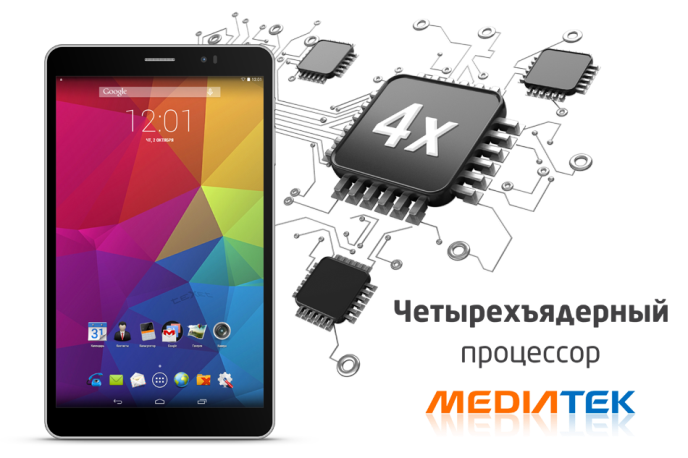 Инновации в ваших рукахПриложения, игры, онлайн навигация. Все задачи с X-pad NAVI 8.2 3G/ ТМ-7859 решаются быстро благодаря четырехядерному процессору MediaTek MT8382, Cortex A7, 1.3 ГГц. Полный набор беспроводных модулей – 3G, Wi-Fi, Bluetooth, A-GPS – делают устройство максимально универсальным.Усовершенствованная операционная система – Android 4.4 – позволяет обладателям новинки скачивать свежий софт и игры из каталога Google Play. Кроме того, в самом устройстве уже предустановлен базовый набор приложений. Так что планшет X-pad NAVI 8.2 3G станет вашим незаменимым другом и помощником и в путешествии, и на работе. Фирменный дизайн корпусаВысокие технологии и современный дизайн в новом teXet X-pad NAVI 8.2 3G выступают как единое целое. Планшет воплощен в изящном корпусе с покрытием soft-touch, его толщина всего 9.7 мм, а вес 311 грамм! X-pad NAVI 8.2 3G легкий, тонкий, его приятно держать в руках.За обработку графической информации отвечает двухъядерный процессор, Mali-400MP2, который в сочетании с восьмидюймовым IPS-дисплеем с разрешением 1280х800 пикселей позволит вам наслаждаться самым разным мультимедийным контентом. Такой экран точно передаст мельчайшие нюансы изображения, а картинка будет живой и естественной.Скоростной ИнтернетС планшетом X-pad NAVI 8.2 3G Интернет доступен в любой точке мира! Это стало возможным благодаря интегрированному модулю 3G. При поддержке сетью скорость приема данных может достигать 21 Мбит/с, передачи – до 5.76 Мбит/с. 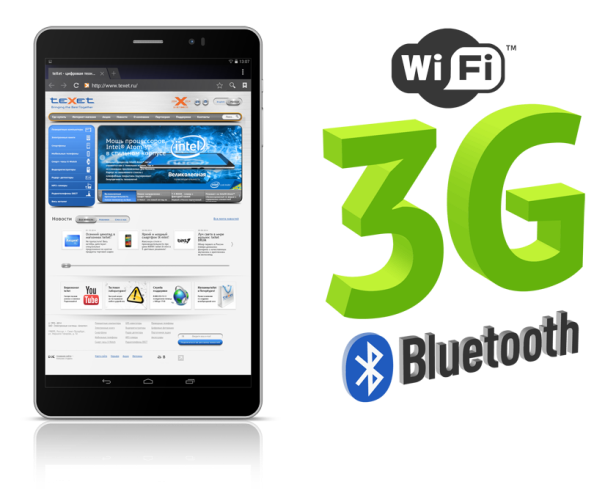 Храните воспоминания!В путешествии, дома или на отдыхе этот планшет станет незаменимым  устройством, с помощью которого вы сможете запечатлеть на фото и видео самые яркие моменты вашей жизни или пообщаться с родственниками по Skype! В этом вам поможет основная камера 2.0 Мп и фронтальная камера 0.3 Мп с VGA-разрешением. Долгая работа без подзарядкиСмотреть любимые фильмы или путешествовать по Интернету стало гораздо комфортнее. Емкий аккумулятор 4000 мАч обеспечит вам около 7 часов непрерывного воспроизведения видео. Планшет X-pad NAVI 8.2 3G/ ТМ-7859 будет  эксклюзивно представлен в магазинах сети Эльдорадо по цене 6990 рублей*.*Цена действительна на момент публикации. Стоимость продукта может отличаться от действующей розничной цены.  Характеристики:Дисплей: 8.0”, IPS, 1280x800 пикселей ОС: Android 4.4Процессор: четырехъядерный, MediaTek MT8382, Cortex A7, 1.3 ГГцГрафический процессор: двухъядерный, Mali-400MP2ОЗУ: 1 ГБВнутренняя память: 8 ГБКоммуникации: 2G/3G с функцией голосовых вызовов (GSM/GPRS/EDGE 850/900/1800/1900; HSPA+/UMTS 2100, прием: до 21 Мбит/с, передача: до 5,76 Мбит/с), Wi-Fi 802.11b/g/n, Bluetooth 4.0, А-GPSФото/видеокамера: 2.0 МпФронтальная камера: 0.3 МпСлот расширения: microSD/microSDHC (до 32 ГБ)Форматы воспроизведения текста*: DOC, EPUB, FB2, HTML/HTM, PDF, RTF, TXT(1251,UTF8)Форматы воспроизведения видео**: AVI, MKV, MOV, MP4Форматы воспроизведения аудио**: AAC, AMR, FLAC, M4A, MP3, OGG, WAV, WMAФорматы воспроизведения фото: BMP, GIF, JPEG, PNGИнтерфейсы: microUSB, 3.5 ммПрочее: микрофон, вибромотор, датчик приближения, датчик освещенности, FM-радиоАккумулятор: Li-Ion, 4000 мАчРазмеры: 208x121х9,7 ммМасса: 311 гКомплектность: планшетный компьютер, USB-кабель, адаптер питания, руководство по эксплуатации, гарантийный талонИнформация о компании	Торговая марка teXet принадлежит компании «Электронные системы «Алкотел», которая имеет 28-летний опыт производственно-внедренческой деятельности. Сегодня продуктовый портфель teXet представлен следующими направлениями: планшетные компьютеры, смартфоны и смарт-часы, электронные книги, мобильные телефоны, GPS-навигаторы, видеорегистраторы, автоэлектроника, проводные и радиотелефоны DECT, цифровые фоторамки и аксессуары. По итогам 2013 года teXet входит в тройку лидеров по товарным категориям: электронные книги (доля рынка РФ в 17%), видеорегистраторы (9%), МР3-плееры (24%), цифровые фоторамки (31%). Торговая марка широко представлена в федеральных сетях: Евросеть, Связной, М.Видео, сеть Цифровых супермаркетов DNS, Эльдорадо, Техносила. Успешно реализован проект по созданию монобрендовой сети – открыты 3 фирменных шоу-рума teXet в Санкт-Петербурге, действует собственный интернет-магазин бренда. Больше информации на сайте www.texet.ru.  Контактная информацияАдрес компании: г. Санкт-Петербург, ул. Маршала Говорова, д. 52.+7(812) 320-00-60, +7(812) 320-60-06, доб. 147Контактное лицо: Ирина Данилова, менеджер по PRe-mail: dia@texet.ru, www.texet.ru